План работы Советника директора  по воспитательной работе и работе с детскими общественными объединениями по месяцамI месяц (сентябрь)Административная работа2. Информационно-просветительская  работа3. Педагогическая  работаПодготовка отчетной, аналитической документации, повышение квалификацииII месяц (октябрь)Административная работа2. Информационно-просветительская  работа3. Педагогическая  работаПодготовка отчетной, аналитической документации, повышение квалификацииIII месяц (ноябрь)1.Административная работа2. Информационно-просветительская  работаПедагогическая работа4. Подготовка отчетной, аналитической документации, повышение квалификацииIV месяц (декабрь)1.Административная работа2. Информационно-просветительская работаПедагогическая работаПодготовка отчетной, аналитической документации, повышение квалификации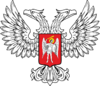 ДОНЕЦКАЯ НАРОДНАЯ РЕСПУБЛИКАУПРАВЛЕНИЕ ОБРАЗОВАНИЯ АДМИНИСТРАЦИИ ГОРОДА ДОНЕЦКАМУНИЦИПАЛЬНОЕ ОБЩЕОБРАЗОВАТЕЛЬНОЕ УЧРЕЖДЕНИЕ«ШКОЛА № 80  ГОРОДА ДОНЕЦКА»83036, ДНР, г. Донецк, ул.Дмитрия Донского, д.59, тел.: (062)203-90-06, e-mail: donschool80@mail.ru Идентификационный код 23430967Согласовано:                                                                                                                                   Утверждаю:Заместитель директора по УВР                                                                                                     и.о.директора МБОУ № 80………Ю.В.Глуховская                                                                                                                  г. Донецка«……»…………..2023 г.                                                                                                                «…….»…………..2023 г.                                            План работы                    Советника директора  по воспитательной работе               и работе с детскими общественными объединениями                                     (на первое полугодие)                               Бухтияровой Натальи Викторовны№ДатаСодержание деятельности(Что делать?)Целевая категория(С кем работать?)Цель деятельности(Для чего?)Соисполнители(Кто помогает?)Отметка о выполнении(Что в результате?)1.01.09.23Знакомство с педагогическим коллективомПедагогические работникиУстановление контакта с педагогамиАдминистрация 2В течении месяцаИзучение программы воспитания ООАдминистрацияЗнакомство с воспитательной системой ООАдминистрация3.В течении месяцаУчастие в административных совещанияхАдминистрацияИзучение системы управления в ООАдминистрация4В течении месяцаУчастие в рабочей группе по созданию штаба воспитательной работы ООПедагогические работникиФормирование педагогического актива по вопросам воспитанияАдминистрацияПедагогические работники5.В течении месяцаУчастие в методических мероприятиях ОО для педагоговПедагогические работникиЗнакомство с системой методической работы в ООАдминистрацияПедагогические работники№ДатаСодержание деятельности(Что делать?)Целевая категория(С кем работать?)Цель деятельности(Для чего?)Соисполнители(Кто помогает?)Отметка о выполнении(Что в результате?)1.В течении месяцаЗнакомство с классными руководителями, участие в мероприятиях, проводимых для классных руководителей ООПедагогические работникиУстановление контакта с классными руководителямиАдминистрация2В течении месяцаВстречи с педагогамиПедагогические работники Установление контакта, доверительных отношений, изучение образовательных потребностей Администрация 3.В течении месяцаЗнакомство с детским активом ОООбучающиеся Установление контакта, доверительных отношенийАдминистрация, классные руководители4.В течении месяцаЗнакомство с родителями обучающихся через родительские собрания, классные комитетыРодители обучающихсяИзучение особенностей взаимодействия ОО с родителями обучающихся Классные руководители№ДатаСодержание деятельности(Что делать?)Целевая категория(С кем работать?)Цель деятельности(Для чего?)Соисполнители(Кто помогает?)Отметка о выполнении(Что в результате?)1.В течении месяцаУчастие в воспитательных мероприятиях, проводимых ОООбучающиесяИзучение воспитательных ресурсов ООАдминистрацияКлассные руководители2В течении месяцаЗнакомство с представителями муниципальных общественных детских и юношеских организаций, объединенийУчастники образовательных отношенийИзучение воспитательных ресурсов Муниципальный координатор3.В течении месяцаУчастие в совместных мероприятиях с муниципальными общественными детскими и юношескими организациями, объединениямиОбучающиесяУстановление контакта, изучение особенностей организации совместных мероприятийМуниципальный координатор4. 01.09Проведение Дня знаний1-11 классыАдминистрация, классные руководители, педагог-организатор, детский актив, родительский актив5.03.09День окончания Второй мировой войны1-11 классыРасширение информационного поля  участников, связанного с событиями Второй мировой войны и роли в ней СССРАдминистрация, классные руководители, педагог-организатор, детский актив, родительский актив6.03.09День солидарности в борьбе с терроризмом1-11 классыСохранение памяти о погибших в ходе контртеррористических операций Профилактика деструктивных проявлений в молодежной средеАдминистрация, классные руководители, педагог-организатор, детский актив, родительский актив7.07.09210 лет со дня Бородинского сражения1-11 классыСохранение исторической памяти о событиях Отечественной войны 1812 годаАдминистрация, классные руководители, педагог-организатор, детский актив, родительский актив8.08.09Международный день распространения грамотностиДень освобождения Донбасса1-4 классы (викторина на знание русского языка)5-9 классы (Уроки грамотности)10-11 классы (создание презентаций)1-4 классы беседа «Помним! Чтим!»5-11 классы (Исторический урок)7-11 классы (Конкурс 3 Д плакатов)Привлечение внимания к вопросам грамотности и доступности образованияАдминистрация, классные руководители, педагог-организатор, детский актив, родительский актив9.17.09165 лет со дня рождения русского учёного, писателя Константина Эдуардовича Циолковского (1857-1935)Тематический час науки «Циолковский: космические пророчества»5-8 классы9-11 классы документальный фильм «Удивительные миры К.Э.Циолковского», 1-4 класс просмотр мультфильма о Циолковском.Формирование ценностного отношения к наследию своей страны через знакомство с достижениями выдающихся соотечественниковАдминистрация, классные руководители, педагог-организатор, детский актив, родительский актив10.27. 09День работника дошкольного образования1 - 4 классы  (ГПД) (Открытка для воспитателя).Знакомство с профессией работника дошкольного образования, профориентацияАдминистрация, классные руководители, педагог-организатор, детский актив, родительский актив№ДатаСодержание деятельности(Что делать?)Целевая категория(С кем работать?)Цель деятельности(Для чего?)Соисполнители(Кто помогает?)Отметка о выполнении(Что в результате?)1.В течении месяцаУчастие в рабочих совещаниях, мероприятиях, проводимых муниципальными координаторамиСоветник руководителя по воспитанию и работе с детскими общественными объединениямиАдаптация к профессиональной деятельностиМуниципальный координатор№ДатаСодержание деятельности(Что делать?)Целевая категория(С кем работать?)Цель деятельности(Для чего?)Соисполнители(Кто помогает?)Отметка о выполнении(Что в результате?)1.В течении месяцаУчастие в административных совещанияхАдминистрацияЗнакомство с системой управления ОО, организацией образовательного процессаАдминистрация2В течении месяцаИзучение рабочих программ дополнительного образования, реализуемых в ООПедагогические работникиЗнакомство с воспитательной системой ООАдминистрацияПедагогические работники3.В течении месяцаУчастие в планировании работы штаба воспитательной работы ООПедагогические работникиВключение в планирование воспитательной работыПедагогические работники4.В течении месяцаУчастие в заседаниях методического объединения педагоговПедагогические работникиИзучение профессиональной компетентности педагогов в области воспитанияАдминистрацияПедагогические работники5.В течении месяцаУчастие в методических мероприятиях ОО для педагоговПедагогические работникиИзучение методической системы работы ООАдминистрацияПедагогические работники6.В течении месяцаЗнакомство с социальными партнерами ООУчастники образовательных отношенийИзучение воспитательных ресурсов социальных институтов, установление контактов Администрация7.В течении месяцаУчастие в рабочих совещаниях, мероприятиях, проводимых муниципальными общественными детскими и юношескими организациямиУчастники образовательных отношенийУстановление контакта, изучение деятельности общественных организацийМуниципальный координатор8.В течении месяцаИзучение образовательных запросов обучающихся, родителейОбучающиеся, родителиИзучение возможности учета образовательных потребностей в воспитательной работе ООАдминистрацияПедагогические работники№ДатаСодержание деятельности(Что делать?)Целевая категория(С кем работать?)Цель деятельности(Для чего?)Соисполнители(Кто помогает?)Отметка о выполнении(Что в результате?)1.В течении месяцаЗнакомство с родителями обучающихся через родительские собрания, классные комитетыРодители обучающихсяЗнакомство с родителями обучающиеся, изучение работы классных руководителей Администрация2.В течении месяцаУчастие в заседаниях родительских комитетов, советов как общешкольных, так и классныхРодители обучающихсяИзучение проблем семейного и общественного воспитания Классные руководители3.В течении месяцаИзучение контента в социальных сетях, сайта ООУчастники образовательных отношенийАнализ информационного  воспитательного контента АдминистрацияПедагогические работники4.В течении месяцаЗнакомство (отбор желающих) со школьной медиа- службой. ОбучающиесяАнализ информационного  воспитательного контента АдминистрацияПедагогические работники№ДатаСодержание деятельности(Что делать?)Целевая категория(С кем работать?)Цель деятельности(Для чего?)Соисполнители(Кто помогает?)Отметка о выполнении(Что в результате?)1.В течении месяцаЗнакомство с детьми группы рискаОбучающиесяУстановление контакта, изучение системы воспитательной работыКлассные руководители2В течении месяцаЗнакомство с детьми, находящимися в трудной жизненной ситуацииОбучающиесяУстановление контакта, изучение социальных условийКлассные руководители3.В течении месяцаПланирование и организация работы детского актива ОООбучающиеся Включение в воспитательную систему ООКлассные руководители4В течении месяцаУчастие в воспитательных мероприятиях, проводимых ОООбучающиесяВключение в воспитательную систему ООКлассные руководители5.В течении месяцаСовместная организация мероприятия ДЕДОбучающиесяВключение обучающихся, педагогов в совместную деятельностьАдминистрацияКлассные руководители6.В течении месяцаСовместная подготовка к участию обучающихся в конкурсахОбучающиесяВключение обучающихся, педагогов в совместную деятельностьАдминистрацияКлассные руководители7.В течении месяцаПодготовка и проведение классных мероприятийОбучающиесяУстановление контакта с обучающимися, педагогамиАдминистрацияКлассные руководители8.01.10Международный день пожилых людей1-11 классыПоддержка пожилых людейАдминистрация, классные руководители, педагог-организатор, детский актив, родительский актив9.01.10Международный день музыки1-4 классы ГПД (конкурс рисунков «Музыка вокруг нас»)Художественно-эстетическое развитие обучающихсяАдминистрация, классные руководители, педагог-организатор, детский актив, родительский актив10.05.10День учителя1-11 класс (видео-поздравление)Формирование ценностного отношения к труду педагога, профориентацияАдминистрация, классные руководители, педагог-организатор, детский актив, родительский актив1116.10День отца в России 1-11 классы (Создание видео-шоу из фото)Формирование семейных традиций, актуализация ценности семьиАдминистрация, классные руководители, педагог-организатор, детский актив, родительский актив1225.10Международный день школьных библиотек1-11 классы (тематические уроки)Формирование представления о библиотеке как центре личностного развитияАдминистрация, классные руководители, педагог-организатор, детский актив, родительский актив№ДатаСодержание деятельности(Что делать?)Целевая категория(С кем работать?)Цель деятельности(Для чего?)Соисполнители(Кто помогает?)Отметка о выполнении(Что в результате?)1.В течении месяцаУчастие в рабочих совещаниях, мероприятиях, проводимых муниципальными координаторамиСоветник руководителя по воспитанию и работе с детскими общественными объединениямиАдаптация к профессиональной деятельностиМуниципальный координатор№ДатаСодержание деятельности(Что делать?)Целевая категория(С кем работать?)Цель деятельности(Для чего?)Соисполнители(Кто помогает?)Отметка о выполнении(Что в результате?)1.В течении месяцаИзучение планов работы классных руководителейПедагогические работникиИзучение воспитательной системы ООАдминистрация2В течении месяцаУчастие в административных совещанияхАдминистрацияИзучение административной системы управленияАдминистрацияПедагогические работники3.В течении месяцаУчастие в работе штаба по воспитательной работе Педагогические работникиСовместное планированиеАдминистрацияПедагогические работники4.В течении месяцаИзучение локальных актов ОО по организации воспитательной работыАдминистрацияИзучение делопроизводства, системы управленияАдминистрация5.В течении месяцаУчастие в обсуждении взаимодействия с другими социальными институтами по реализации воспитательной работыАдминистрацияПедагогические работникиВключение родителей обучающихся в формирование образовательных запросов, реализацию воспитательной деятельностиАдминистрация6.В течении месяцаИзучение рабочих программ внеурочной деятельностиПедагогические работникиИзучение воспитательной системы ООАдминистрация7.В течении месяцаФормулирование и обсуждение предложений в план воспитательной работыПедагогические работникиФормирование (корректировка)воспитательной системы ООАдминистрация№ДатаСодержание деятельности(Что делать?)Целевая категория(С кем работать?)Цель деятельности(Для чего?)Соисполнители(Кто помогает?)Отметка о выполнении(Что в результате?)1.В течении месяцаВстречи с педагогами, родителями, обучающимисяУчастники образовательных отношенийУстановление доверительных контактов, изучение образовательных потребностей Администрация2В течении месяцаИзучение контента в социальных сетях, сайта ОО, обсуждение с администрацией, педагогами предложений по ведению и наполнению контентаУчастники образовательных отношенийВыработка совместных решений Администрация 3.В течении месяцаУчастие в подготовке и проведении заседаний родительских комитетов, советов как общешкольных, так и классныхРодители обучающихсяИзучение проблем семейного и общественного воспитания Классные руководители4В течении месяцаУчастие в подготовке мероприятий для родителей обучающихсяРодители обучающихсяВыработка совместных решений Администрация 5.В течении месяцаУчастие в заседаниях методического объединения педагогов, подготовка и выступление по вопросам воспитанияПедагогические работникиВключение в методическую работы по проблемам воспитанияАдминистрация6. В течении месяцаУчастие в методических мероприятиях ОО для педагогов. Подготовка выступления по работе детских общественных организацийПедагогические работникиВключение в методическую работы по проблемам воспитанияАдминистрация7.В течении месяцаРабота с активом классов по планированию и реализации детских инициативОбучающиесяПоддержка социальных инициатив обучающихся, привлечение к совместному планированию Классные руководители8В течении месяцаПланирование работы с активом обучающихся школьной медиа службы (центра)ОбучающиесяФормирование позитивного воспитательного контента Администрация9.В течении месяцаСоздание группы (сообщества) обучающихся в социальных сетяхОбучающиесяФормирование позитивного воспитательного контента Администрация№ДатаСодержание деятельности(Что делать?)Целевая категория(С кем работать?)Цель деятельности(Для чего?)Соисполнители(Кто помогает?)Отметка о выполнении(Что в результате?)1.В течении месяцаЗнакомство с детьми группы рискаОбучающиесяУстановление контакта, изучение работы с этой категорией детейКлассные руководители2В течении месяцаПроведение воспитательных мероприятий в соответствии с календарным планом воспитательной работы на год ОбучающиесяСовместная деятельность с педагогами по организации воспитательной работыКлассные руководители3.В течении месяцаПроведение воспитательных мероприятий по инициативе обучающихся в классахОбучающиесяПоддержка социальной инициативы и активности обучающихсяКлассные руководители4.В течении месяцаПроведение мероприятий для обучающихся класса (параллели) по реализации проектов и программ детских и молодежных организацийОбучающиесяПоддержка социальной инициативы и активности обучающихся, включение в воспитательную систему мероприятий детских и молодежных организацийКлассные руководители5.04.11День народного единства1-11 классы (Единый урок «Мы – едины»)Формирование гражданской идентичностиАдминистрация, классные руководители, педагог-организатор, детский актив, родительский актив6.08.11День памяти погибших при исполнении служебных           обязанностей сотрудников органов внутренних дел России1-11 классы (просмотр видеофильма)Сохранение памяти о погибших при исполнении служебных           обязанностей сотрудников органов внутренних дел РоссииАдминистрация, классные руководители, педагог-организатор, детский актив, родительский актив7.20.11День начала Нюрнбергского процесса5-11 классы (просмотр видео-презентации)Формирование представлений о системе международного военного права и его значенииАдминистрация, классные руководители, педагог-организатор, детский актив, родительский актив8.27.11День матери в России1-11 классы (видео-шоу из фото)1-4 классы ГПД («Сердечко маме подарю»)Формирование семейных традиций, актуализация ценности семьиАдминистрация, классные руководители, педагог-организатор, детский актив, родительский актив9.30.11День Государственного герба Российской Федерации1-11 классы (просмотр видео-презентации)Формирование гражданской идентичностиАдминистрация, классные руководители, педагог-организатор, детский актив, родительский актив№ДатаСодержание деятельности(Что делать?)Целевая категория(С кем работать?)Цель деятельности(Для чего?)Соисполнители(Кто помогает?)Отметка о выполнении(Что в результате?)1.В течении месяцаУчастие в рабочих совещаниях, мероприятиях, проводимых муниципальными координаторамиСоветник руководителя по воспитанию и работе с детскими общественными объединениямиАдаптация к профессиональной деятельностиМуниципальный координатор№ДатаСодержание деятельности(Что делать?)Целевая категория(С кем работать?)Цель деятельности(Для чего?)Соисполнители(Кто помогает?)Отметка о выполнении(Что в результате?)1.В течении месяцаУчастие в подготовке и оформлении социального паспорта школы, взаимодействие с классными руководителями по оформлению социальных паспортов классов, обучающихсяАдминистрацияОпределение перспектив воспитательной работы АдминистрацияКлассные руководители2В течении месяцаУчастие в разработке Рабочей программы по воспитаниюПедагогические работникиРазработка рабочей программы по воспитанию, выработка совместных решенийАдминистрацияПедагогические работники3.В течении месяцаУчастие в обсуждении (на педагогическом совете, рабочих совещаниях) корректировки планов, рабочих программ по воспитанию с учетом Рабочей программы, мнений родителей, обучающихся.Педагогические работникиСовершенствование системы работы по воспитанию, выработка совместных решенийАдминистрацияПедагогические работники4.В течении месяцаУчастие в подготовке отчетов по воспитаниюАдминистрацияОпределение перспектив воспитательной работы на следующий годАдминистрация5.В течении месяцаУчастие в обсуждении взаимодействия с другими социальными институтами по реализации воспитательной работы, участие в проведении совместных мероприятий на следующий уч. годАдминистрацияВыработка плана совместных действийАдминистрация6.В течении месяцаУчастие в планировании классными руководителями работы с родителями обучающихся на следующий уч. годКлассные руководителиВыработка плана совместных действийАдминистрацияКлассные руководители7.В течении месяцаУчастие в планировании совместных мероприятий с другими социальными институтами, детскими и юношескими общественными организациями на следующий уч. годАдминистрацияВыработка плана совместных действийАдминистрация8.В течении месяцаУчастие в планировании мероприятий для детей группы риска, детей, находящихся в ТЖС на следующий уч. годАдминистрацияВыработка плана совместных действийАдминистрацияПедагогические работники9.В течении месяцаУчастие в планировании воспитательных мероприятий на следующий уч. год. Разработка плана воспитательной работыАдминистрацияВыработка плана совместных действийАдминистрацияПедагогические работники10.В течении месяцаФормирование социального паспорта ОО, классов, обучающихсяАдминистрацияИзучение социальных условий, социального статуса обучающихсяКлассные руководители№ДатаСодержание деятельности(Что делать?)Целевая категория(С кем работать?)Цель деятельности(Для чего?)Соисполнители(Кто помогает?)Отметка о выполнении(Что в результате?)1.В течении месяцаИзучение контента в социальных сетях, сайта ОО, обсуждение с администрацией, педагогами предложений по ведению и наполнению контента, «проба пера»Участники образовательных отношенийФормирование позитивного контента по воспитаниюАдминистрация2В течении месяцаВстречи с педагогами, родителями, обучающимисяУчастники образовательных отношенийОказание адресной помощи педагогов в решении вопросов, связанных с воспитанием обучающихсяАдминистрация 3.В течении месяцаПодготовка и проведение методической консультации для педагогов по проблемам воспитанияПедагогические работники Включение в методическую работы ООАдминистрация4.В течении месяцаПодготовка и выступления на методическом мероприятии по вопросам деятельности детских общественных организаций, проектированию воспитательной работы на основе их содержанияПедагогические работникиВключение педагогов в совместную деятельностьАдминистрация5.В течении месяцаПодготовка и размещение в СМИ, социальных сетях контента, подготовленного школьной медиа службойОбучающиесяФормирование позитивного медиапространства как ресурса воспитания в ООАдминистрация, педагогические работники№ДатаСодержание деятельности(Что делать?)Целевая категория(С кем работать?)Цель деятельности(Для чего?)Соисполнители(Кто помогает?)Отметка о выполнении(Что в результате?)1.В течении месяцаРабота с активом обучающихся ОбучающиесяПланирование деятельности по подготовке мероприятий, корректировка планаКлассные руководителиВ течении месяцаПроведение мероприятий по инициативе обучающихсяОбучающиесяПоддержка социальной инициативы обучающихся, организация совместной деятельностиКлассные руководители2В течении месяцаПроведение воспитательных мероприятий в соответствии с календарным планом воспитательной работы на годОбучающиесяВключение обучающихся в социально-активную полезную деятельностьКлассные руководители3.В течении месяцаПроведение мероприятий по реализации проектов детских общественных объединенийОбучающиесяФормирование воспитательной среды, включение обучающихся в социально-активную полезную деятельностьАдминистрацияКлассные руководители4.В течении месяцаУчастие в работе школьного лагеря (тематических смен, трудовых десантов обучающихся и т.п.)ОбучающиесяФормирование воспитательной среды, включение обучающихся в социально-активную полезную деятельностьАдминистрацияпедагоги 5.В течении месяцаПодготовка и проведение мероприятий по инициативе обучающихся в параллелиОбучающиесяФормирование воспитательной среды, включение обучающихся в социально-активную полезную деятельностьАдминистрацияпедагоги 6.03.12День неизвестного солдата1-11 классы (Исторический час)Сохранение исторической памяти о погибших в ходе Великой Отечественной войныАдминистрация, классные руководители, педагог-организатор, детский актив, родительский актив7.03.12Международный день инвалидов8-11 классы (Изготовление памятки)Привлечение внимания к проблемам и потребностям людей с ОВЗАдминистрация, классные руководители, педагог-организатор, детский актив, родительский актив8.05.12День добровольца (волонтера) в России1-11 классыФормирование активной гражданской позицииАдминистрация, классные руководители, педагог-организатор, детский актив, родительский актив9.08.12Международный день художника1-7 классы (выставка рисунков)Художественно-эстетическое развитие обучающихсяАдминистрация, классные руководители, педагог-организатор, детский актив, родительский актив10.09.12День Героев Отечества1-11 классы (Урок мужества и доблести)Формирование гражданской идентичностиАдминистрация, классные руководители, педагог-организатор, детский актив, родительский актив11.12 .12День Конституции Российской Федерации1-11 классы (Просмотр видеоматериала)Формирование гражданской идентичностиАдминистрация, классные руководители, педагог-организатор, детский актив, родительский актив12.25.12День принятия Федеральных конституционных законов о Государственных символах Российской Федерации1-11 класс (просмотр видеоматериала)Формирование гражданской идентичностиАдминистрация, классные руководители, педагог-организатор, детский актив, родительский актив№ДатаСодержание деятельности(Что делать?)Целевая категория(С кем работать?)Цель деятельности(Для чего?)Соисполнители(Кто помогает?)Отметка о выполнении(Что в результате?)1.В течении месяцаУчастие в рабочих совещаниях, мероприятиях, проводимых муниципальными координаторамиСоветник руководителя по воспитанию и работе с детскими общественными объединениямиАдаптация к профессиональной деятельностиМуниципальный координатор2. В течении месяцаВзаимодействие с советниками руководителей по воспитательной работе других ОО муниципалитетаСоветник руководителя по воспитанию и работе с детскими общественными объединениямиИзучение опыта работы советниковМуниципальный координатор